LEMBAR PERSETUJUAN Laporan Hasil Penelitian (Tugas Akhir)Nama		: Nadhifatul HikmiyahNIM		: P17110173043Telah diperiksa dan disetujui untuk diujikanMalang, 15 Juni 2020Pembimbing,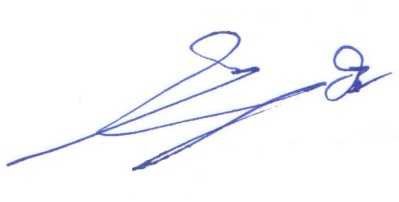 Ir. AAG Anom Aswin, MPS							  NIP. 196105191985031002